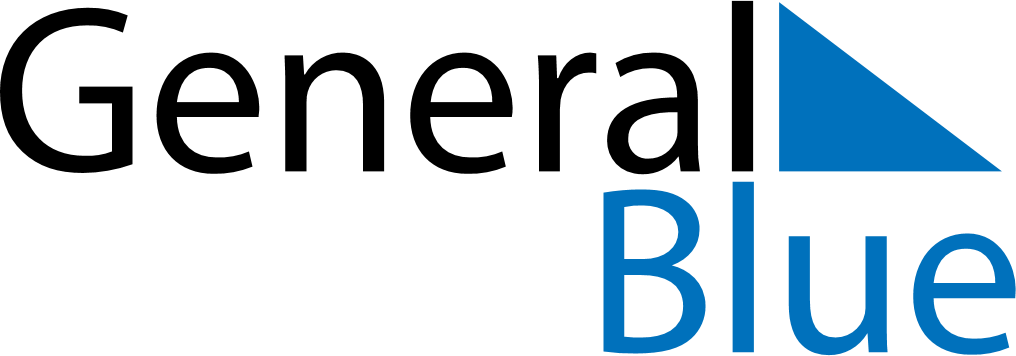 August 2026August 2026August 2026August 2026DominicaDominicaDominicaMondayTuesdayWednesdayThursdayFridaySaturdaySaturdaySunday11234567889Emancipation Day10111213141515161718192021222223242526272829293031